Наглядный материал к конспекту «9 мая - День Победы» в средней группе  образовательная область «Познавательное развитие»Приложение №6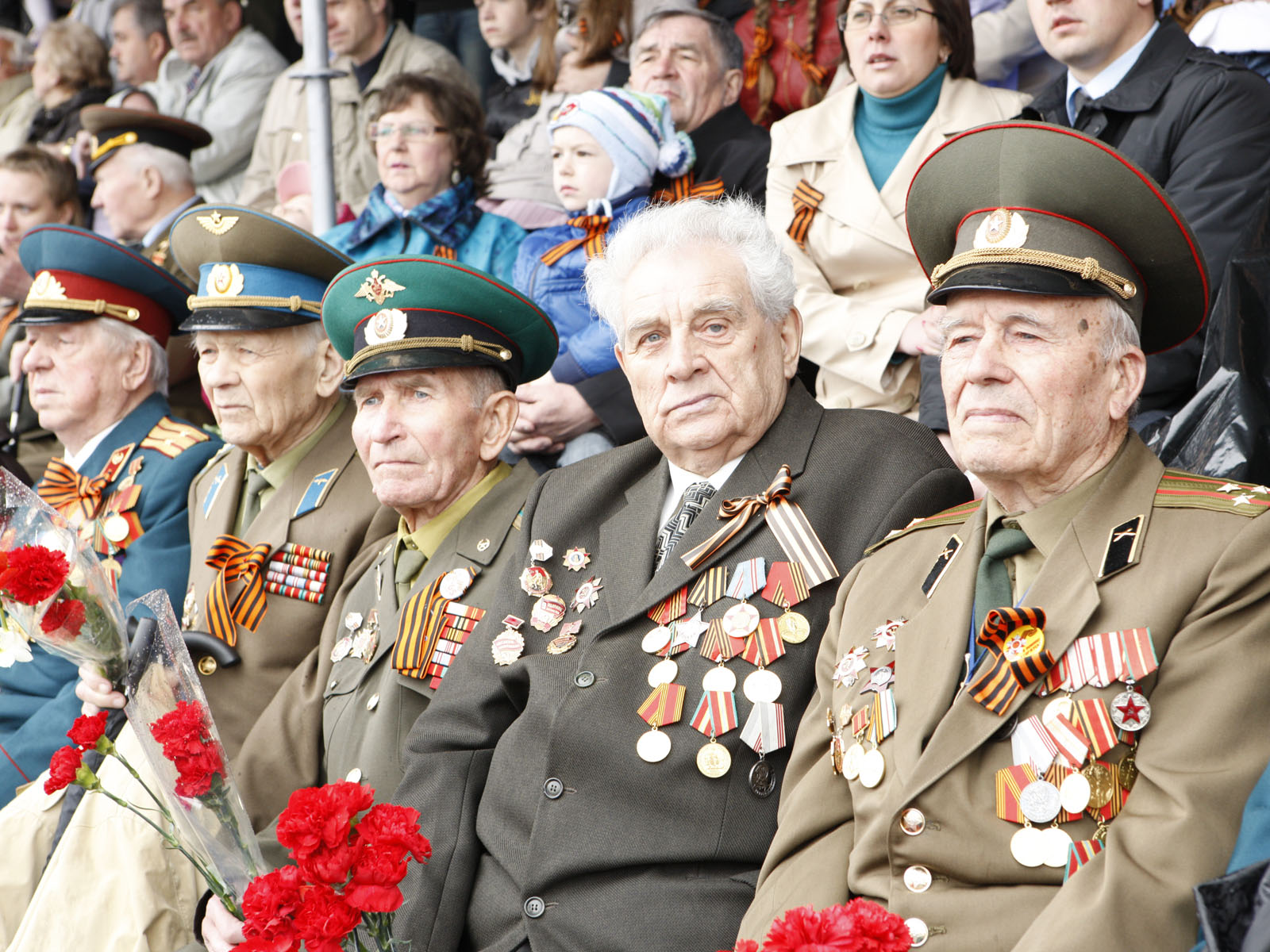 